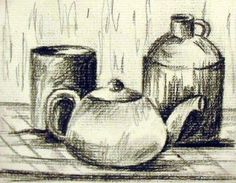 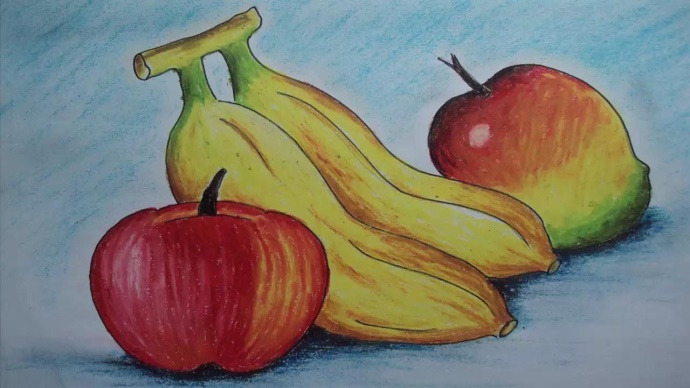 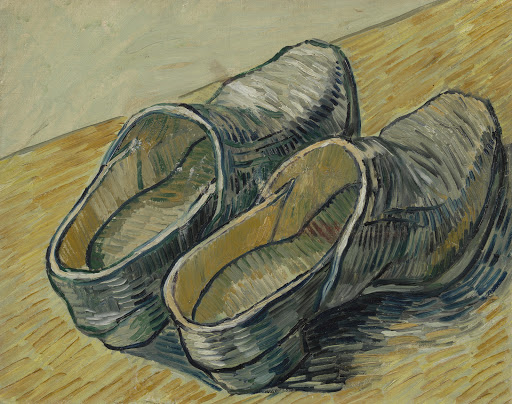 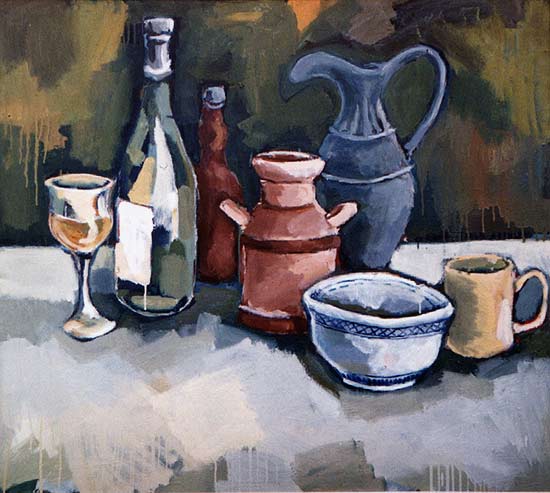 Still life is simply a painting or drawing of objects = the subject matter is inanimate objects rather than living things, such as in portraits. 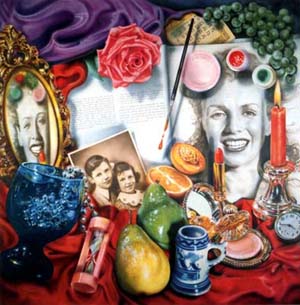 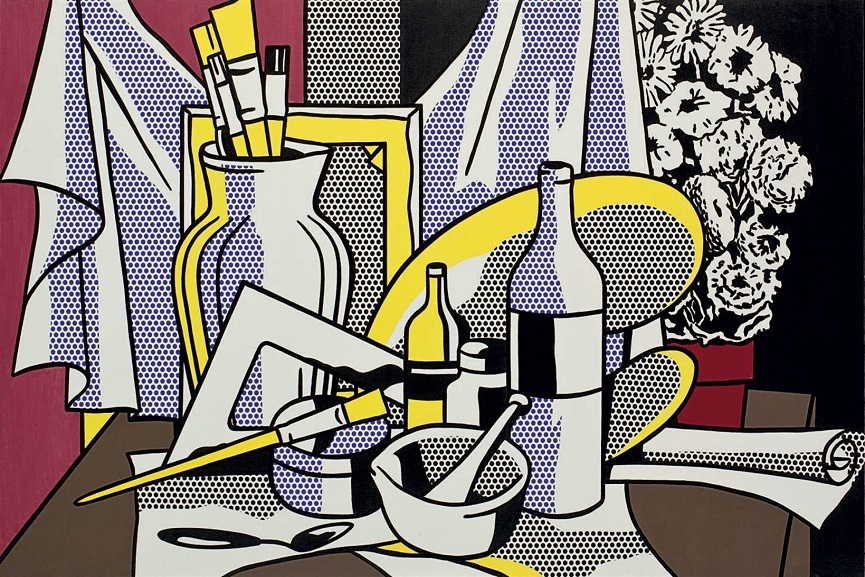 